SEMANA DEL 30 DE AGOSTO AL 3 DESEPTIEMBRE DEL 2021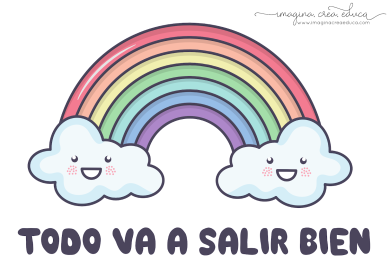 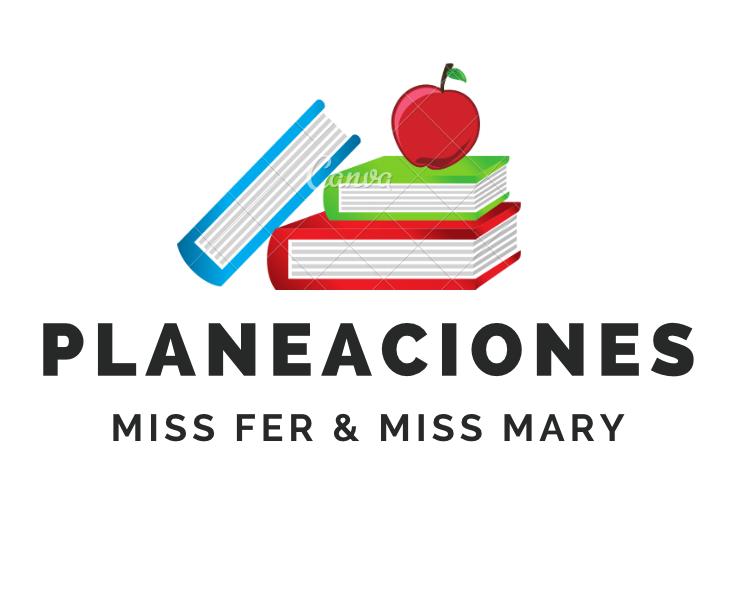 PLAN DE TRABAJOESCUELA PRIMARIA:__________________	QUINTO GRADO	MAESTRA/O:___________________________MISS PLANEACIONES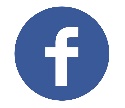 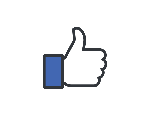 Si te gustan nuestras planeaciones regálanos un like en nuestra página de Facebook.  https://www.facebook.com/Miss-Planeaciones-100780128994508/ASIGNATURAAPRENDIZAJE ESPERADOACTIVIDADESINDICACIONES DEL MAESTRO SEGÚN LA NUEVA MODALIDADLUNESArtes Expone el resultado del trabajo artístico colectivo ante público.Platicar con los alumnos sobre las actividades que realizaron en su casa durante el ciclo escolar anterior y preguntarles de qué manera ayudaron en las tareas del hogar. ¿De qué manera ayudabas en el hogar?¿Qué actividades realizabas para evitar el aburrimiento?LUNESEducación socioemocional Calma y enfoca la mente en momentos de estrésRealizar los siguientes ejercicios en su lugar: pueden ser 10 brincos de mariposa, 10 sentadillas o trotar en el mismo lugar.Anotar en el cuaderno que emoción sintieron al terminar los ejercicios.LUNESCiencias naturales Identifica que la temperatura y el tiempo influyen en la cocción de los alimentos.Observar e identificar las propiedades de los alimentos crudos: color, olor, sabor y consistencia.Preguntar a los alumnos cuales son las características de los alimentos crudos. Elaborar la siguiente tabla en su cuaderno:De tarea: 1 globo y pedazos de papel picado.LUNESGeografía Distingue diferencias en la diversidad de climas, vegetación y fauna silvestre en los continentes.¿Cómo es el clima en el lugar en donde vivimos? Platicar con el alumno sobre las características del clima que existe en nuestra región. Anotar en el cuaderno el clima que más predomina en el lugar donde vivimos y realizar un dibujo en tu cuaderno sobre él. LUNESVida saludableEscribir en tu cuaderno 5 hábitos de higiene para evitar la propagación del COVID- 19ASIGNATURAAPRENDIZAJE ESPERADOAPRENDIZAJE ESPERADOACTIVIDADESINDICACIONES DEL MAESTRO SEGÚN LA NUEVA MODALIDADMARTESMatemáticas Resuelve problemas que implican identificar la regularidad de sucesiones compuestas.Resuelve problemas que implican identificar la regularidad de sucesiones compuestas.Realizar en el cuaderno la siguiente sucesión. Completa: 4, _, 12, _, 20, _, 28, _, 36, _, _ ,_, _, _, _, _, _, _, _.MARTESCiencias naturalesDescribe formas de producir electricidad estática: frotación y contacto, así como sus efectos en situaciones del entorno.  Describe formas de producir electricidad estática: frotación y contacto, así como sus efectos en situaciones del entorno.  Realizar el siguiente experimento con los materiales solicitados de tarea el día anterior: Se necesita un globo y pedazos chicos de papel picado, inflar el globo y frotarlo en tu cabello, pasar el globo por el papel y observa lo que sucede. Anotar lo que se observó en tu cuaderno.MARTESLengua maternaEstablece relaciones de causa-efecto entre las partes de una narraciónEstablece relaciones de causa-efecto entre las partes de una narraciónResponde las siguientes preguntas en tu cuaderno:¿Qué es un relato histórico?¿Para qué sirve un relato histórico?¿Cuál es la importancia de conocer sucesos del pasado?Escribir en el cuaderno tres características de un relato histórico. MARTESHistoria Comentar con el alumno sobre el tema “México independiente” narrar los sucesos más importantes.“En 1821, México proclamó su independencia de España. ... En este periodo hubo numerosos conflictos políticos que produjeron hechos violentos, que a su vez dificultaron la formación de un gobierno estable”Describir en el cuaderno que fue el México independiente.Elaborar un dibujo explicando el texto anterior. ASIGNATURAAPRENDIZAJE ESPERADOAPRENDIZAJE ESPERADOACTIVIDADESINDICACIONES DEL MAESTRO SEGÚN LA NUEVA MODALIDADMIÉRCOLES Geografía Valora la diversidad cultural de la población en México.  Valora la diversidad cultural de la población en México.  Ayudar a los alumnos a investigar y anotar en su cuaderno los términos:DiversidadCulturaPoblaciónCompartir las definiciones que encontraron. MIÉRCOLES Matemáticas Resolución de sumas o restas de números decimales en el contexto del dinero. Análisis de expresiones equivalentes.Resolución de sumas o restas de números decimales en el contexto del dinero. Análisis de expresiones equivalentes.Resolver en el cuaderno las siguientes operaciones:3380÷65 3026÷34 16800÷50 213280÷860MIÉRCOLES Formación Cívica y ética.Comentar en grupo las siguientes preguntas:¿Qué necesitamos para tener una sana convivencia?¿Cuáles son los principales problemas de convivencia que pueden ocurrir en un salón de clase?¿Cómo podemos solucionar esos problemas?Escribir en el cuaderno 5 normas para tener una sana convivencia en el salón de clases y fomentar la paz.Explicar la importancia de tener una sana convivencia con nuestros compañeros, profesores, amigos y familiares. MIÉRCOLES Lengua materna Formula preguntas para guiar la búsqueda de información e identifica aquella que es repetida, complementaria o irrelevante sobre un tema.Formula preguntas para guiar la búsqueda de información e identifica aquella que es repetida, complementaria o irrelevante sobre un tema.¿Cómo obtenemos información? Platicar con los alumnos sobre lo que requerimos para obtener información de las personas. Solicitar a los alumnos que formulen 5 preguntas, para recabar la información de una persona. Ejemplo: ¿Cuál es tu nombre?MIÉRCOLES Cívica y Ética en dialogo Cuestionar al alumno sobre qué finalidad tiene los derechos y obligaciones de los niños.Solicitar al alumno que elabore en su cuaderno un dibujo en donde pueda expresar la importancia de los derechos de los niños en la actualidad. Compartir el resultado.ASIGNATURAAPRENDIZAJE ESPERADOAPRENDIZAJE ESPERADOACTIVIDADESINDICACIONES DEL MAESTRO SEGÚN LA NUEVA MODALIDADJUEVESMatemáticas Utiliza el cálculo mental para obtener la diferencia de dos números naturales de dos cifras.Utiliza el cálculo mental para obtener la diferencia de dos números naturales de dos cifras.Resolver las siguientes operaciones en el cuaderno de manera mental. 75-55 =50-25=57+23=88+9=23-9=60x2 =JUEVESHistoria Investigar quienes fueron los liberales y conservadores en México y anotar sus principales características en el cuaderno.Realizar una lluvia de ideas respecto al tema. JUEVESLengua Materna Identifica las características y la función de las monografías, y las retoma al elaborar un texto propio.Identifica las características y la función de las monografías, y las retoma al elaborar un texto propio.Responder las siguientes preguntas en su cuaderno. ¿Qué es una monografía?¿Para qué sirven las monografías?Compartir las respuestas JUEVESArtes Crea los movimientos y sonidos de personajes ficticios para la presentación frente al público.Crea los movimientos y sonidos de personajes ficticios para la presentación frente al público.Describir a su personaje o súper héroe favorito y escribir cuál es su frase o sonido característico.Explicar porque eligió ese personaje y que es lo que más le gusta de él. JUEVESFormación Cívica y ÉticaCuestionar a los alumnos con lo siguiente:¿Conoces tus derechos?Menciona algunos derechos y obligaciones que conozcas. Escribir 5 derechos que tienen los niños y que puedas ejercer. JUEVESASIGNATURAAPRENDIZAJE ESPERADOAPRENDIZAJE ESPERADOACTIVIDADESINDICACIONES DEL MAESTRO SEGÚN LA NUEVA MODALIDADVIERNESLengua materna Identifica la utilidad de los diferentes tipos de información que proveen las etiquetas y los envases comercialesIdentifica la utilidad de los diferentes tipos de información que proveen las etiquetas y los envases comercialesResponder en el cuaderno las siguientes preguntas:¿Para qué sirven las etiquetas?¿Qué información puedo encontrar en ellas?Copia el contenido de una etiqueta de algún producto en tu cuaderno.VIERNESMatemáticas Identificación de las caras de objetos y cuerpos geométricos, a partir de sus representaciones planas y viceversa.Identificación de las caras de objetos y cuerpos geométricos, a partir de sus representaciones planas y viceversa.Solicitar al alumno que realice las siguientes figuras geométricas.CuadradoRectánguloTrianguloCirculoResponde: ¿Cuántos lados tiene? ¿Cuántas caras tiene?VIERNESEducacion socioemocional Identifica grupos o personas que han sido susceptibles de discriminación o maltrato, y evalúa posibles acciones y obstáculos para aliviar esta injusticia.Identifica grupos o personas que han sido susceptibles de discriminación o maltrato, y evalúa posibles acciones y obstáculos para aliviar esta injusticia.Escribir una historia donde alguien fue afectado por tener el color de piel diferente, o ser diferente a los demás alumnos, y menciona como se podría solucionar dicho problema.VIERNESVida saludable Alimentación, higiene, limpieza y actividad físicaAlimentación, higiene, limpieza y actividad físicaElaborar 5 reglas que se puedan utilizar en el salón de clases o en casa para prevenir el contagio del coronavirus